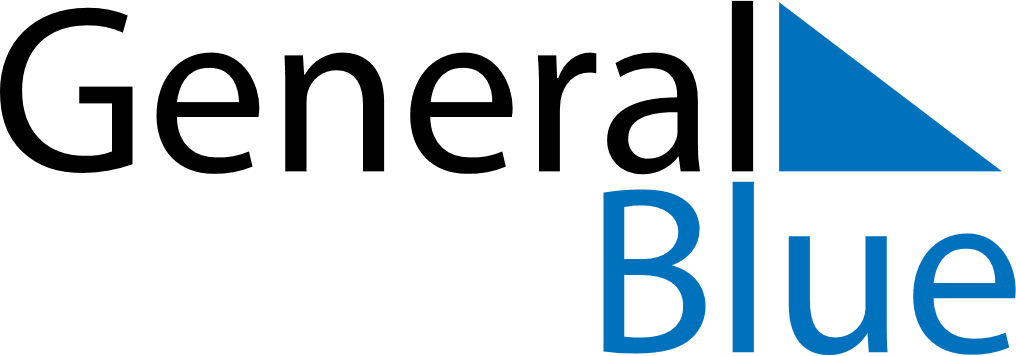 December 2028December 2028December 2028BangladeshBangladeshSundayMondayTuesdayWednesdayThursdayFridaySaturday12345678910111213141516Martyred Intellectuals DayVictory Day1718192021222324252627282930Christmas Day31